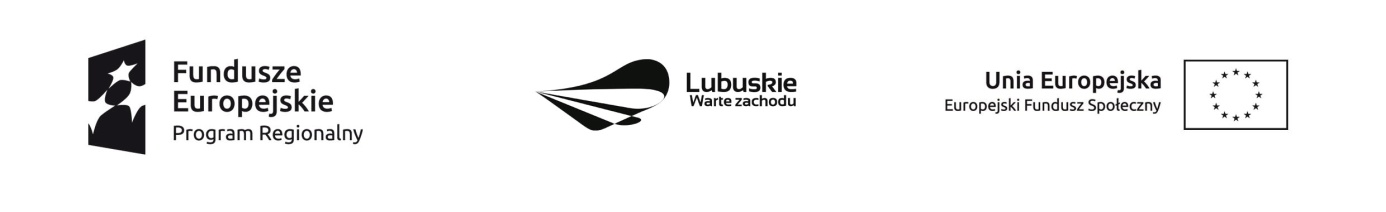 						Załącznik nr 1Do zapytania ofertowego na zorganizowanie i przygotowanie usługi cateringowej podczas szkolenia w ramach projektu pn. „Aktywność – potencjał - rozwój” w ramach działania 7.2. Programy aktywnej integracji realizowane przez powiatowe centrum pomocy rodzinie      pieczęć wykonawcy							Formularz ofertowyJa (My), niżej podpisany(ni) ………………………………………………………………….............…...…………………działając w imieniu i na rzecz ………………………………………………………………………............……………….(pełna nazwa wykonawcy/wykonawców)………………………………………………………………………......…………………….............…..…..........................……......…………………………………………………………………………............………....................…….………….(adres siedziby wykonawcy/wykonawców)NIP:  ..................................................................................................................………............………………………..REGON: ....................................................................................................... ……............……………………………..Konto bankowe: .......................……………………………………………………................……………………………...Tel.: ..................................…………………………………………….Faks: ................................…………………………………………….e-mail: ................................…………………………………………..Odpowiadając na zapytanie ofertowe dotyczące zorganizowania i przygotowania usługi cateringowej podczas szkoleniu rodzin zastępczych w ramach realizacji projektu pn. „Aktywność – potencjał – rozwój” współfinansowanego ze środków Unii Europejskiej składamy ofertę o następującej treści: Oferujemy wykonanie przedmiotu zamówienia za cenę netto ............................................................... zł/osobę, słownie złotych : ...................................................................................................................................................Do ceny netto zostanie doliczony podatek VAT……..% w kwocie: .................................................................. zł, słownie złotych : ...................................................................................................................................................Cena przedmiotu zamówienia brutto wyniesie  ..................................................................................... zł/osobę, słownie złotych : ...................................................................................................................................................Oświadczamy, że cena podana w ofercie obejmuje wszystkie koszty i składniki związane z wykonaniem przedmiotu zamówienia. Oświadczamy, że zapoznaliśmy się  z przedmiotem zapytania ofertowego  i przyjmujemy wykonanie usługi bez zastrzeżeń (zgodnie ze szczegółowym opisem przedmiotu zamówienia określonym w zapytaniu ofertowym).Zamówienie zrealizujemy w terminie wskazanym przez Zamawiającego.W przypadku wyboru naszej oferty zobowiązujemy się do zawarcia umowy w miejscu i terminie wskazanym przez zamawiającego.……..……..........................., dnia ...................... r.    Podpisano........................................................................(podpis osoby upoważnionej do złożenia oferty)